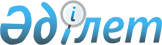 О внесении изменений в приказ Первого заместителя Премьер-Министра Республики Казахстан – Министра финансов Республики Казахстан от 28 февраля 2019 года № 155 "Об утверждении перечня отдельных товаров, работ, услуг, при государственных закупках которых к потенциальным поставщикам и поставщикам могут быть установлены дополнительные требования"Приказ Заместителя Премьер-Министра - Министра финансов Республики Казахстан от 5 декабря 2022 года № 1229. Зарегистрирован в Министерстве юстиции Республики Казахстан 6 декабря 2022 года № 30991
      ПРИКАЗЫВАЮ:
      1. Внести в приказ Первого заместителя Премьер-Министра Республики Казахстан – Министра финансов Республики Казахстан от 28 февраля 2019 года № 155 "Об утверждении перечня отдельных товаров, работ, услуг, при государственных закупках которых к потенциальным поставщикам и поставщикам могут быть установлены дополнительные требования" (зарегистрирован в Реестре государственной регистрации нормативных правовых актов под № 18359) следующие изменения:
      преамбулу изложить в следующей редакции:
      "В соответствии с подпунктом 7-1) статьи 16 Закона Республики Казахстан "О государственных закупках" ПРИКАЗЫВАЮ:";
      Перечень отдельных товаров, работ, услуг, при государственных закупках которых к потенциальным поставщикам и поставщикам могут быть установлены дополнительные требования, утвержденный указанным приказом, изложить в новой редакции согласно приложению к настоящему приказу.
      2. Департаменту законодательства государственных закупок и закупок квазигосударственного сектора Министерства финансов Республики Казахстан в установленном законодательством Республики Казахстан порядке обеспечить:
      1) государственную регистрацию настоящего приказа в Министерстве юстиции Республики Казахстан;
      2) размещение настоящего приказа на интернет-ресурсе Министерства финансов Республики Казахстан;
      3) в течение десяти рабочих дней после государственной регистрации настоящего приказа в Министерстве юстиции Республики Казахстан представление в Департамент юридической службы Министерства финансов Республики Казахстан сведений об исполнении мероприятий, предусмотренных подпунктами 1) и 2) настоящего пункта.
      3. Настоящий приказ вводится в действие по истечении десяти календарных дней после дня его первого официального опубликования. Перечень
отдельных товаров, работ, услуг, при государственных закупках которых к потенциальным поставщикам и поставщикам могут быть установлены дополнительные требования
					© 2012. РГП на ПХВ «Институт законодательства и правовой информации Республики Казахстан» Министерства юстиции Республики Казахстан
				
      Заместитель Премьер-Министра -Министр финансовРеспублики Казахстан 

Е. Жамаубаев
Приложение к приказу
Заместителя Премьер-Министра
- Министра финансов
Республики Казахстан
от 5 декабря 2022 года № 1229Утвержден
приказом Первого заместителя
Премьер-Министра
Республики Казахстан –
Министр финансов
Республики Казахстан
от 28 февраля 2019 года № 155
№
Наименование
Дополнительное требование
1.
Услуги:
1.1.
Услуги по медицинскому осмотру
Потенциальные поставщики и поставщики, оказывающие услуги по медицинскому осмотру должны находиться на территории соответствующей административно-территориальной единицы (области, города республиканского значения и столицы), на которой планируется приобретение указанных услуг
1.2.
Услуги по организации питания
Потенциальные поставщики и поставщики, оказывающие услуги по организации питания должны находиться на территории соответствующей административно-территориальной единицы (области, города республиканского значения и столицы), на которой планируется приобретение указанных услуг
1.3.
Услуги по утилизации медицинских отходов
Потенциальные поставщики и поставщики, оказывающие услуги по утилизации медицинских отходов должны находиться на территории соответствующей административно-территориальной единицы (области, города республиканского значения и столицы), на которой планируется приобретение указанных услуг
1.4.
Услуги по независимой оценке корпоративного управления
Потенциальные поставщики и поставщики, оказывающие услуги по независимой оценке корпоративного управления должны иметь опыт по оценке систем корпоративного управления не менее пяти лет или в десяти крупных компаниях, как в Казахстане, так и за пределами Казахстана
1.5.
Приобретение цветов и услуг по их содержанию
Потенциальные поставщики и поставщики, поставляющие цветы и услуги по их содержанию должны находиться на территории соответствующей административно-территориальной единицы (области, города республиканского значения и столицы), на которой планируется приобретение указанных услуг